Publicado en  el 16/06/2014 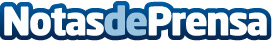 Diageo rediseña la botella de Tanqueray Nº Ten inspirándose en la era Art DecóEste nuevo diseño, un homenaje al glamour y a la  ‘era de oro’ de la cultura del cóctel en los años 20, ya ha sido galardonado con dos premios en menos de seis mesesDatos de contacto:DiageoNota de prensa publicada en: https://www.notasdeprensa.es/diageo-redisena-la-botella-de-tanqueray-n-ten Categorias: Consumo Premios http://www.notasdeprensa.es